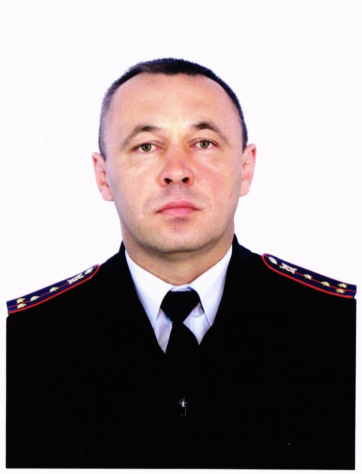 Административный участок:сельское поселение Малое Ибряйкино (с. М-Ибряйкино, п. Ясная Поляна, п. Ягана - Ту, п. Скородумовка, п. Рябиновка, п. Перле- Вейс, п. Мартыновка, п. Журавлиха), п. Венера, промышленная зона от ж/д полотна до автодороги (ЛПДС) Самара – Бугурусланкапитан полицииСидубаев Вячеслав Геннадьевич89997011852Адрес участкового пункта полиции:г. Похвистнево, ул. Центральная,5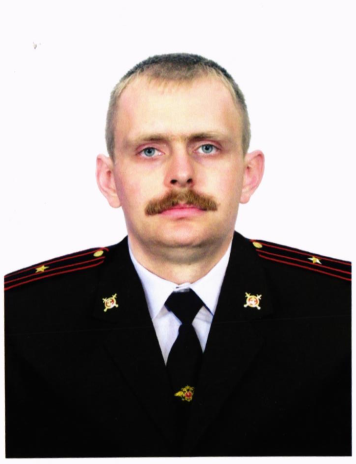 Административный участок: сельское поселение Среднее Аверкино (с. Среднее Аверкино, п. Чекалинка, п. Филипповка, п. Н- Никольск, п. Красная Нива, с. Ахрат);сельское поселение Красные Ключи (с. Красные Ключи, с. Большая Ега, п. Активный, п. Лагеревка, ж/д разъезд 1239 км., ж/д разъезд Аверкино)майор полицииАртемов Александр Владимирович89997011846Адрес участкового пункта полиции:с. Среднее Аверкино, ул. Центральная, 32 А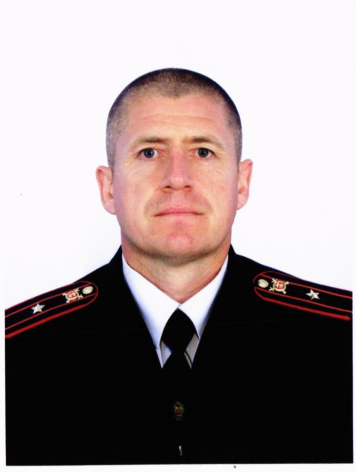 Административный участок:сельское поселение Большой Толкай, п. Октябрьский;сельское поселение Малый Толкай (с. М-Толкай, п. Передовка, п. Камышовка, п. Шиповка, ж/д разъезд Тунгуз)майор полицииКаргин Алексей Викторович89997011845Адрес участкового пункта полиции: с. Большой Толкай, ул. Ленина, д. 104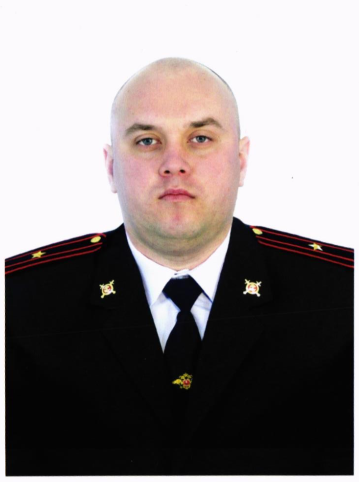 Административный участок:сельское поселение Новое Мансуркино (с. Новое Мансуркино, с. Сосновка)майор полицииМуртазин Раис Мухтарович89997011853Адрес участкового пункта полиции:с. Новое Мансуркино, ул. Ленина, д. 91А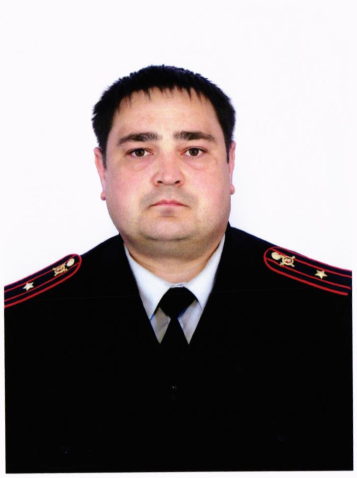 Административный участок:с. Подбельск, (южная сторона, северная сторона), ж/д разъезд Чувикс, п. Верхний Кинель, п. Волжанка, с. Среднее Ягодное, с. Нижнее Ягодноемайор полицииЕрохов Алексей Вячеславович89997011849Адрес участкового пункта полиции:с. Подбельск, пер. Подбельский, д. 19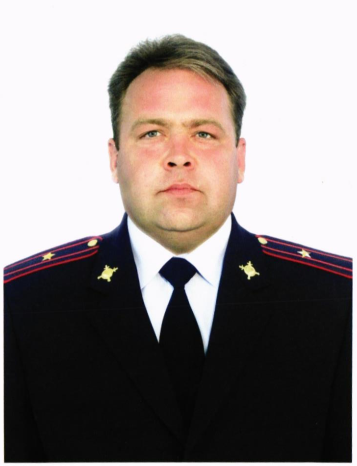 Административный участок:сельское поселение Савруха (с. Северный Ключ, с. Александровка, п. Дмитриевка, с. Савруха, п. Антоновка, п. Березовка, п. Васильевка, п. Вязовка)майор полицииТитов Евгений Викторович89997011842Адрес участкового пункта полиции:с. Савруха, ул. Центральная Усадьба, д. 27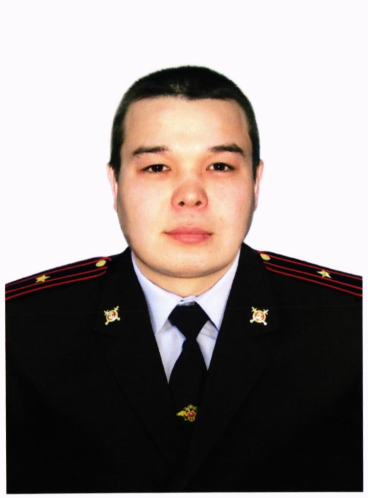 Административный участок:сельское поселение Мочалеевка (с. Мочалеевка, с. Первомайск, п. Пример)майор полицииАсфандияров Руслан Фанисович89997011843Адрес участкового пункта полиции:с. Мочалеевка, ул.Г.Тукая, д. 59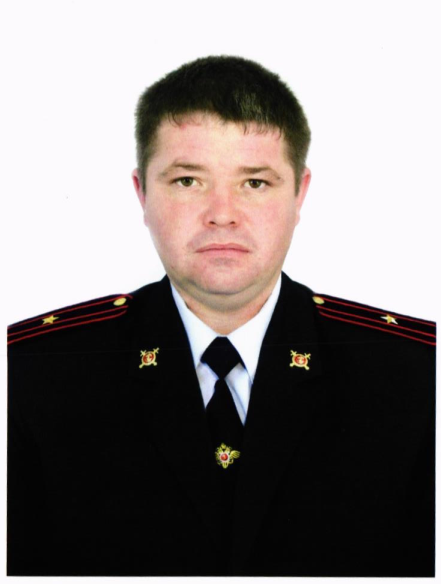 Административный участок:сельское поселение Старый Аманак (с. Старый Аманак, с. Новый Аманак, с. Сапожниково, с. Старое Мансуркино)майор полицииСвинтковский Константин Ростиславович89997011844Адрес участкового пункта полиции:с. Старый Аманак, ул. Центральная, д. 37 а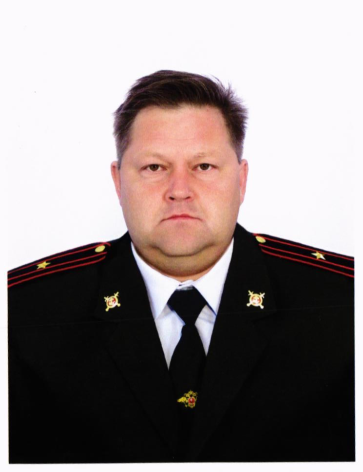 Административный участок:сельское поселение Старопохвистнево (с. Старопохвистнево, п. Ятманка, п. Сукаевка, п. Земледелец, н.п. Красные Пески, н.п. Новая Точка)майор полицииМаксимов Дмитрий Валерьевич89997011850Адрес участкового пункта полиции:г. Похвистнево, ул. Советская, д. 4, каб. 37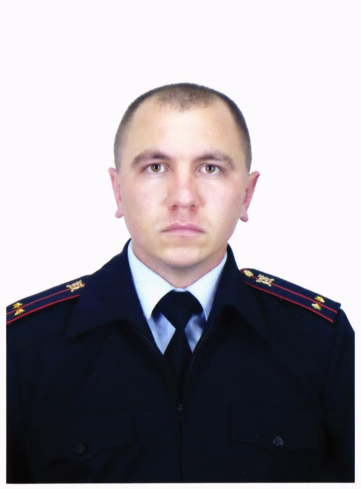 Административный участок:сельское поселение Алькино (с. Алькино, с. Старое Ганькино, п. Малое Ганькино, п. Сирмабусь, п. Илингино, п. Нугайка, п. Красный Мост)лейтенант полицииАсылгареев Наиль Гаптельхамитович89997011855Адрес участкового пункта полиции:с. Алькино, ул. Советская, д.91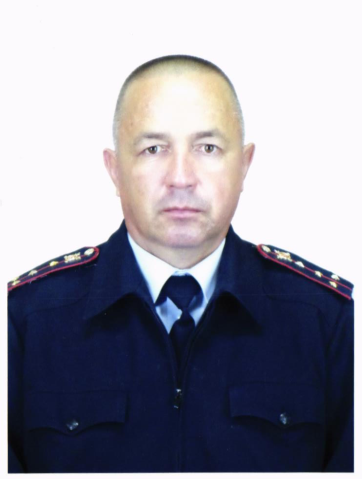 Административный участок:сельское поселение Рысайкино (с. Рысайкино, с. Султангулово, п. Терегель, п. Ново-Рысайкино, с. Стюхино, п. Нестеровка, п. Калиновка)капитан полицииВагизов Ильдар Нормухаметович89997011839Адрес участкового пункта полиции:с. Рысайкино, ул. Ижедерова, д. 59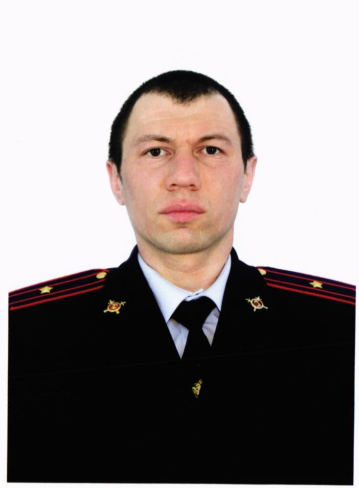 Административный участок:сельское поселение Кротково (с. Кротково, с. Алешкино, п. Новая Мочалеевка, п. Ново-Кротково, п. Атамановский, с. Исаково, с. Абдул-Завод)майор полицииАсылгареев Ильфат Гаптельхамитович89997011856Адрес участкового пункта полиции:с. Кротково, ул. Центральная, д. 2Приём граждан участковыми уполномоченными полиции ОУУП и ПДН МО МВД России «Похвистневский»ведётся по адресам участковых пунктов полиции ВТОРНИК с 17:00 до 19:00ЧЕТВЕРГ с 17:00 до 19:00СУББОТА с 15:00 до 16:00